                                AULA 15 REMOTA – 31/05 A 04/06.
Vamos iniciar um novo conteúdo e para irmos nos adaptando, vamos começar brincando. Lembre-se de estar atento aos movimentos 



Desafio com CoposNo Desafio com Copo os alunos deverão acompanhar a música proposta em vídeos e criar a sequência que desejarem, com um ou mais copos.https://www.youtube.com/watch?v=T0aCjd84nKo&t=95s
 Convide seu pai e sua mãe para fazer o desafio. Grave um vídeo com eles e encaminhe para o professor.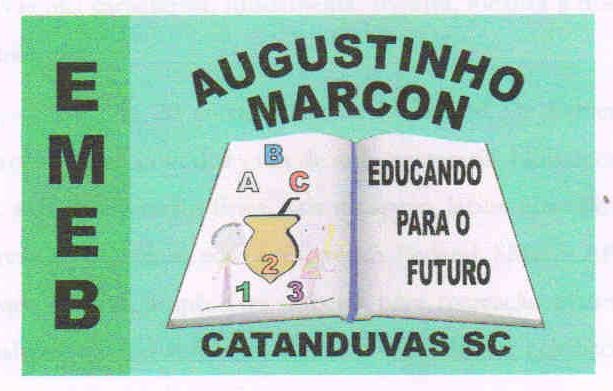 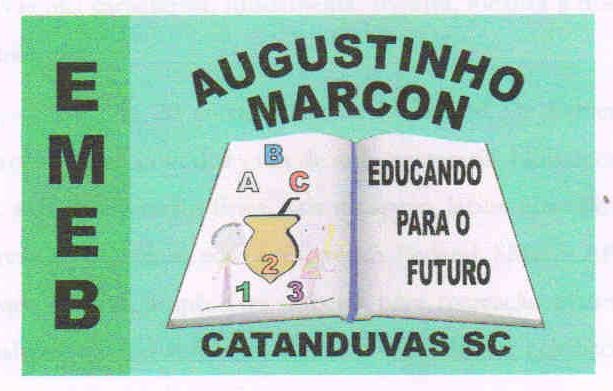 Escola Municipal de Educação Básica Augustinho Marcon. Catanduvas, junho de 2021. Diretora: Tatiana Bittencourt Menegat.  Assessora Técnica Pedagógica: Maristela Apª. Borella Baraúna. Assessora Técnica Administrativa: Margarete Petter Dutra. Professor: Luan Cezar Ribeiro da SilvaDisciplina: Música  Turma: 4º ano  